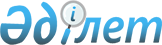 Об утверждении видов субсидируемых гербицидов и норм субсидий на 1 литр (килограмм) гербицидов, приобретенных у поставщиков гербицидов, на 2015 год
					
			С истёкшим сроком
			
			
		
					Постановление Восточно-Казахстанского областного акимата от 27 октября 2015 года № 283. Зарегистрировано Департаментом юстиции Восточно-Казахстанской области 06 ноября 2015 года N 4221. Прекращено действие в связи с истечением срока      Примечание РЦПИ.

      В тексте документа сохранена пунктуация и орфография оригинала.

      В соответствии с подпунктом 5) пункта 1 статьи 27 Закона Республики Казахстан от 23 января 2001 года "О местном государственном управлении и самоуправлении в Республике Казахстан", подпунктом 5-2) пункта 2 статьи 11 Закона Республики Казахстан от 8 июля 2005 года "О государственном регулировании развития агропромышленного комплекса и сельских территорий", в целях реализации приказа Министра сельского хозяйства Республики Казахстан от 6 апреля 2015 года № 4-4/306 "Об утверждении Правил субсидирования стоимости гербицидов, биоагентов (энтомофагов) и биопрепаратов, предназначенных для обработки сельскохозяйственных культур в целях защиты растений" (зарегистрированного в Реестре государственной регистрации нормативных правовых актов за номером 11451) Восточно-Казахстанский областной акимат ПОСТАНОВЛЯЕТ:

      1. Утвердить виды субсидируемых гербицидов и нормы субсидий на  (килограмм) гербицидов, приобретенных у поставщиков гербицидов, на 2015 год согласно приложению к настоящему постановлению. 

      2. Признать утратившим силу постановление Восточно-Казахстанского областного акимата "Об установлении видов субсидируемых гербицидов и норм субсидий на 1 литр (килограмм) гербицидов, приобретенных у поставщиков гербицидов, на 2015 год" от 11 июня 2015 года № 145 (зарегистрированное в Реестре государственной регистрации нормативных правовых актов за номером 4018, опубликованное в газетах "Дидар" от 21 июля 2015 года № 81 (17170), "Рудный Алтай" от 22 июля 2015 года № 85 (19684).

      3. Контроль за исполнением настоящего постановления возложить на заместителя акима области Мусина Д. М.

      4. Настоящее постановление вводится в действие со дня его первого официального опубликования. 



      "СОГЛАСОВАНО"



      "28" 10. 2015 года

 Виды субсидируемых гербицидов и нормы субсидий на  (килограмм) гербицидов, приобретенных у поставщиков гербицидов, на 2015 год
					© 2012. РГП на ПХВ «Институт законодательства и правовой информации Республики Казахстан» Министерства юстиции Республики Казахстан
				
      Аким Восточно-Казахстанской области

Д. Ахметов

      Министр сельского хозяйства

      Республики Казахстан

      _________________А. Мамытбеков
Приложение
к постановлению
Восточно-Казахстанского
областного акимата
от "27" октября 2015 года № 283№ п/п

Субсидируемые виды гербицидов

Единица измерения

Процент удешевления стоимости одной единицы, до

Норма субсидий на одну единицу,

тенге

1

Авецид супер, 12% концентрат эмульсии (феноксапроп-п-этил, 120 г/л+фенклоразол-этил (антидот), 60 г/л)

литр

50

1600

2

Балерина, суспензионная эмульсия (2,4-Д кислоты в виде сложного 2-этилгексилового эфира, 410 г/л)

литр

50

1715

3

Барс Супер, 10% концентрат эмульсии (феноксапроп-п-этил, 100 г/л+мефенпир-диэтил (антидот), 27 г/л)

литр

50

1712

4

Буран, 36% водный раствор (глифосат, 360 г/л )

литр

50

650

5

Валсаглиф, водный раствор (глифосат, 360 г/л)

литр

50

625

6

Галантный, 75% сухая текучая суспензия (трибенурон-метил, 750 г/кг) 

килограмм

50

16000

7

Грами Супер, концентрат эмульсии (феноксапроп-п-этил, 100 г/л+антидот, 27 г/л)

литр

50

1424

8

Гроза, 60% концентрат эмульсии (2 этилгексиловый эфир 2,4 дихлорфеноксиуксусной кислоты 600 г/л)

литр

50

875

9

Дезормон-Эфир, 72% концентрат эмульсии (2-этилгексиловый эфир 

2,4 дихлорфеноксиуксусной кислоты)

литр

50

757

10

Диамин, 72% водный раствор (диметиламинная соль 2,4 – Д)

литр

50

650

11

Диален – Супер 480, водный раствор (диметиламинные соли 2,4-Д, 357 г/л+дикамбы, 124 г/л)

литр

50

990

12

Импульс, концентрат эмульсии (галаксифоп-п-метил 108г/л)

литр

50

2261

13

Ластик Топ, микрокапсулированная эмульсия (феноксапроп-п-этил, 90 г/л + клодинафоп-пропаргил, 60 г/л + клоквинтосет-мексил, 40 г/л)

литр

50

3350

14

Ластик Экстра, концентрат эмульсии (феноксапроп-п-этил, 70 г/л + клоквинтосет-мексил (антидот), 40 г/л)

литр

50

1664

15

Ореол, 12% концентрат эмульсии (феноксапроп-п-этил, 120 г/л)

литр

50

1300

16

Пантера, 4% концентрат эмульсии (хизалафоп-п-тефурил, 40 г/л)

литр

50

1500

17

Прогресс, концентрат эмульсии (2-этилгексиловый эфир 2,4-Д кислоты)

литр

50

921

18

Рамон Супер, концентрат эмульсии (104 г/л галоксифоп-Р-метил)

литр

50

1850

19

Раундап Экстра, 54% водный раствор (глифосат, 540 г/л)

литр

50

1035

20

Родар, 60% смачивающийся порошок (метсульфурон-метил, 600 г/кг)

килограмм

50

9000

21

Рысь Супер, 10% концентрат эмульсии (феноксапроп-п-этил, 100 г/л+фенклоразол-этил (антидот), 50 г/л)

литр

50

1700

22

Смерч, водный раствор (глифосат 540 г/л)

литр

50

878

23

Сонраунд, 48% водный раствор (глифосат, 360 г/л)

литр

50

700

24

Терра, 4% концентрат эмульсии (хизалофоп-П-тефурил, 40 г/л) 

литр

50

1150

25

Торнадо 500, водный раствор (глифосат, 500 г/л)

литр

50

879

26

Эскадрон 70, концентрат эмульсии (2,4 Д кислота в виде 2-этилгексилового эфира, 850 г/л)

литр

50

750

27

Эфир Экстра 905, концентрат эмульсии (2,4-Д кислота в виде 2-этилгексилового эфира, 905 г/л) 

литр

50

897

28

Авецид супер, 12% концентрат эмульсии (феноксапроп-п-этил, 120 г/л+фенклоразол-этил (антидот), 60 г/л)

литр

30

960

29

Авестар, 10% концентрат эмульсии (феноксапроп-п-этил, 120 г/л + фенклоразол-этил, (антидот), 60 г/л)

литр

30

1249

30

Арамо, 4,5% концентрат эмульсии (тепралоксидим, 45 г/л)

литр

30

1043

31

Аксиал 045, концентрат эмульсии (пиноксаден, 45 г/л)

литр

30

1609

32

Ацетохлор, концентрат эмульсии (ацетохлор, 900 г/л)

литр

30

666

33

Базагран, 48% водный раствор (бентазон, 480 г/л)

литр

30

677

34

Балерина, суспензионная эмульсия (2,4-Д кислоты в виде сложного 2-этилгексилового эфира, 410 г/л) 

литр

30

1110

35

Барс Супер, 10% концентрат эмульсии (феноксапроп-п-этил, 100 г/л+мефенпир-диэтил (антидот), 27 г/л)

литр

30

1027

36

Бицепс Гарант, концентрат эмульсии (этофумезат, 110 г/л + десмедифам, 70 г/л + фенмедифам, 90 г/л)

литр

30

1410

37

Боксер 800, концентрат эмульсии (просульфокарб, 800 г/л)

литр

30

1146

38

Буран, 36% водный раствор (глифосат, 360 г/л )

литр

30

390

39

Бутизан 400 КС, 40% концентрат эмульсии (метазахлор, 400 г/л)

литр

30

832

40

Видмастер 480, водный раствор (дикамба, 124 г/л + 2,4 Д, 357 г/л)

литр

30

645

41

Вихрь, водный раствор (глифосат, 360 г/л)

литр

30

355

42

Галокс Супер 108, концентрат эмульсии (галаксифоп-Р-метил, 108 г/л)

литр

30

1387

43

Гезагард 500, суспензионный концентрат (прометрин, 500 г/л)

литр

30

605,7

44

Гепард, концентрат эмульсии (феноксапроп-п-этил, 100 г/л + фенклоразол-этил (антидот), 27 г/л)

литр

30

888

45

Гоал 2Е, концентрат эмульсии (оксифлуорфен, 240 г/л)

литр

30

1942

46

Гранстар, 75% сухая текучая суспензия (трибенурон-метил, 750 г/кг)

литр

30

18315

47

Гранстар МЕГА, водно-диспергируемые гранулы (трибенурон-метил, 500 г/кг + трибенсульфурон-метил, 250 г/кг)

килограмм

30

19272

48

Гранстар ПРО, водно-диспергируемые гранулы (трибенурон-метил, 750 г/кг)

килограмм

30

19425

49

Граф, водно-диспергируемые гранулы ((трибенурон-метил, 750 г/кг)

килограмм

30

12210

50

Грейн, концентрат эмульсии (2,4-Д кислоты в виде 2-этилгексилового эфира, 720 г/л)

литр

30

444

51

Грейн Экстра 2,4-Д, водный раствор (диметиламинная соль 2,4-Д, 720 г/л)

литр

30

360

52

Гроза, 60% концентрат эмульсии (2 этилгексиловый эфир 2,4 дихлорфеноксиуксусной кислоты 600 г/л)

литр

30

525

53

Диамин, 72% водный раствор (диметиламинная соль 2,4 –Д)

литр

30

390

54

Дезормон, 72% водный концентрат (диметиламинная соль 2,4-Д)

литр

30

390

55

Дианат, 48% водный раствор (дикамба, 480 г/л

литр

30

840

56

Дуал Голд 960, концентрат эмульсии (С-метолахлор, 960 г/л)

литр

30

1275

57

Евро-Лайтнинг, 4,8% водорастворимый концентрат (имазамокс, 33 г/л + имазапир, 15 г/л)

литр

30

2250

58

Зеллек Супер, концентрат эмульсии (галоксифоп-Р-метил, 108 г/л)

литр

30

1553

59

Зенкор Ультра, концентрат суспензии (метрибузин, 600 г/л)

литр

30

2356

60

Импульс, концентрат эмульсии (галаксифоп-п-метил, 108 г/л)

литр

30

1321

61

Кредит Икстрим, водорастворимый концентрат (глифосат в виде изопропиламинной и калийной солей, 540 г/л)

литр

30

510

62

Ланс, водный раствор (аминопиралид, 240 г/л)

литр

30

4830

63

Ланцелот 450, водно-диспергируемые гранулы (аминопиралид, 300 г/кг + флорасулам, 150 г/кг)

килограмм

30

11932

64

Ластик Топ, микрокапсулированная эмульсия (феноксапроп-п-этил, 90 г/л + клодинафоп-пропаргил, 60 г/л + клоквинтосет-мексил, 40 г/л)

литр

30

1998

65

Леопард, водно-диспергируемые гранулы (метсульфурон-метил, 600 г/кг)

килограмм

30

6721

66

Лонтрел Гранд 75, водно-диспергируемые гранулы (клопиралид, 750 г/кг)

килограмм

30

4728

67

Майстер Пауэр, масляная дисперсия (форамсульфурон, 31,5 г/л + иодосульфурон-метил-натрия, 1,0 г/л + тиенкарбазон-метил, 10 г/л + ципросульфид (антидот), 15 г/л)

литр

30

2243

68

Миура, концентрат эмульсии (хизалофоп-п-этил, 125 г/л)

литр

30

1310

69

Москит, водно-диспергируемые гранулы (трибенурон-метил, 750 г/кг)

килограмм

30

18875

70

Никомекс плюс, водно-диспергируемые гранулы (никосульфурон, 700 г/кг + тифенсульфурон-метил, 125 г/кг)

килограмм

30

37665

71

Нопасаран, 40% концентрат суспензии (метазахлор, 375 г/л + имазамокс, 25 г/л)

литр

30

2010

72

Пантера, 4% концентрат эмульсии (хизалофоп-п-тефурил, 40 г/л)

литр

30

900

73

Пивот, 10% водный концентрат (имазетапир, 100 г/л)

литр

30

2386

74

Пират, водный концентрат (имазетапир, 100 г/л,)

литр

30

999

75

Прогресс, концентрат эмульсии (2-этилгексиловый эфир 2,4-Д кислоты, 905 г/л)

литр

30

522

76

Пульсар, 4% водный концентрат (имазамокс, 40 г/л) 

литр

30

2664

77

Пума Супер 100, 10% концентрат эмульсии (феноксапроп-п-этил, 100 г/л + мефенпир-диэтил (антидот), 27 г/л)

литр

30

1165

78

Пума Супер, 7,5% эмульсия масляно-водная (феноксапроп-п-этил, 69 г/л + мефенпир-диэтил (антидот), 75 г/л)

литр

30

943

79

Раундап Экстра, 54% водный раствор (глифосат, 540 г/л)

литр

30

581

80

Рестрикт, водно-диспергируемые гранулы (тифенсульфурон-метил, 545 г/кг + метсульфурон-метила, 164 г/кг)

литр

30

19818

81

Самурай, водный раствор (клопиралид, 300 г/л)

литр

30

1410

82

Секатор Турбо, масляная дисперсия (иодосульфурон-метил-натрия, 25 г/л + амидосульфурон, 100 г/л + мефенпир-диэтил (антидот) 250 г/кг)

литр

30

3330

83

Сонраунд, 48% водный раствор (глифосат, 360 г/л)

литр

30

444

84

Стратос Ультра, 10% концентрат эмульсии (циклоксидим, 100 г/л)

литр

30

999

85

Стомп, 33% концентрат эмульсии (пендиметалин, 330 г/л)

литр

30

455

86

Тачдаун 500, водный раствор (глифосат, 500 г/л (калийная соль)

литр

30

660

87

Титус, 25% сухая текучая суспензия (римсульфурон, 250 г/кг)

литр

30

37444

88

Топик супер 240, концентрат эмульсия (240 г/л клодинафоп-пропаргил + 60 г/л клоквинтоцет -мексил)

литр

30

5010

89

Торнадо 500, водный раствор (глифосат, 500 г/л)

литр

30

527

90

Триумф, 48% водный раствор (глифосат 360 г/л)

литр

30

411

91

Фараон Форте, водный раствор (глифосат, 450 г/л)

литр

30

444

92

Фенокс Супер, концентрат эмульсии (феноксапроп-п-этил, 100 г/л + фенклоразол-этил (антидот) 27 г/л)

литр

30

943

93

Фокстрот Экстра, 13,5% концентрат эмульсии (феноксапроп-п-этил, 90 г/л + клодинафоп-пропаргил, 45 г/л + клохвинтоцет-мексил (антидот), 34,5 г/л)

литр

30

1927

94

Фронтьер Оптима, 72% концентрат эмульсии (диметенамид, 720 г/л)

литр

30

1470

95

Фуроре Ультра, эмульсия масляно-водная (феноксапроп-п-этил, 110 г/л)

литр

30

1332

96

Фюзилад Форте 150, концентрат эмульсии (флуазифоп-п-бутил, 150 г/л)

литр

30

1193

97

Хит, водный раствор (глифосат кислоты, 540 г/л ) 

литр

30

495

98

Эллай Лайт, водно-диспергируемые гранулы (метсульфурон-метил, 391 г/кг + трибенурон-метил, 261 г/кг)

килограмм

30

20924

99

Эстерон , концентрат эмульсии (2,4-Д кислота в виде 2-этилгексилового эфира, 850 г/л)

литр

30

550

100

Эстер, 85% концентрат эмульсии (2,4-Д кислота в виде 2-этилгексилового эфира, 850 г/л)

литр

30

489

101

Эстет 905, концентрат эмульсии (2,4-Д кислота в виде 2-этилгексилового эфира, 905 г/л)

литр

30

510

102

Экспресс, водно-диспергируемые гранулы (трибенурон-метил, 750 г/кг)

килограмм

30

20122

103

Эфирам, концентрат эмульсии (2,4-Д кислоты в виде малолетучих эфиров, 500 г/л)

литр

30

444

